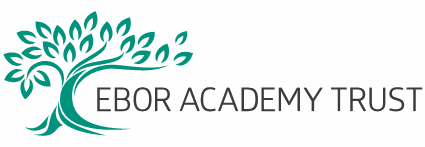 Objective 1- Whole SchoolSuccess CriteriaStrategies to fulfil criteriaStrategies to fulfil criteriaCYCLE 1: Evidence from interim reviewCYCLE 2: Evidence from Interim reviewCYCLE 2: Evidence from Interim reviewCYCLE 3: Evidence from Interim reviewFinal Statement: Has this objective has been achieved? - (Comments from the individual being appraised & from the line manager/ appraiser).Final Statement: Has this objective has been achieved? - (Comments from the individual being appraised & from the line manager/ appraiser).Final Statement: Has this objective has been achieved? - (Comments from the individual being appraised & from the line manager/ appraiser).Final Statement: Has this objective has been achieved? - (Comments from the individual being appraised & from the line manager/ appraiser).Objective 2 – Personal – Teaching & LearningSuccess CriteriaStrategies to fulfil criteriaCYCLE 1: Evidence from interim reviewCYCLE 2: Evidence from Interim reviewCYCLE 3: Evidence from Interim reviewFinal Statement: Has this objective has been achieved?  - (Comments from the individual being appraised & from the line manager/ appraiser).Final Statement: Has this objective has been achieved?  - (Comments from the individual being appraised & from the line manager/ appraiser).Final Statement: Has this objective has been achieved?  - (Comments from the individual being appraised & from the line manager/ appraiser).Objective 3 – Wider Professional EffectivenessSuccess CriteriaStrategies to fulfil criteriaCYCLE 1: Evidence from interim reviewCYCLE 2: Evidence from Interim reviewCYCLE 3: Evidence from Interim reviewFinal Statement: Has this objective has been achieved?   - (Comments from the individual being appraised & from the line manager/ appraiser).Final Statement: Has this objective has been achieved?   - (Comments from the individual being appraised & from the line manager/ appraiser).Final Statement: Has this objective has been achieved?   - (Comments from the individual being appraised & from the line manager/ appraiser).SUMMARY INFORMATION IN RELATION TO OTHER OUTCOMES/ACHIEVEMENTS 2017/18SUMMARY INFORMATION IN RELATION TO OTHER OUTCOMES/ACHIEVEMENTS 2017/18SUMMARY INFORMATION IN RELATION TO OTHER OUTCOMES/ACHIEVEMENTS 2017/181What have been your particular strengths during the year (e.g. your skills, attitudes or attributes)?2Is there anything else you feel you have achieved over the past year/is there anything that you have achieved that you are particularly proud of?  (e.g. a specific piece of work, overcoming a challenge, or achieving a particular standard)3Is there anything you could have done better or differently that would have improved your performance? (e.g. a specific piece of work, your attitude towards a colleague, or your time keeping)4Are there any barriers to you achieving high performance in your role? (e.g. training, workload, or equipment)5How do you feel your performance has contributed to the performance of the academy/trust?  (e.g. consistency of service, improved process, or indirectly supported teaching and learning/pupil outcomes)6What are your ambitions moving forward and what do you feel you need to achieve these?OVERVIEW OF PERFORMANCE MANAGEMENT REVIEW FINDINGS 2017/18OVERVIEW OF PERFORMANCE MANAGEMENT REVIEW FINDINGS 2017/18Comments from the Individual being appraised:Comments from the Individual being appraised:Comments from the Line Manager/Appraiser:Comments from the Line Manager/Appraiser:Taking account of the full range of evidence in relation to the Performance Management Objectives it is agreed that the Objectives for 2017/18 have been MET/PARTIALLY MET/NOT MEET/EXCEEDEDTaking account of the full range of evidence in relation to the Performance Management Objectives it is agreed that the Objectives for 2017/18 have been MET/PARTIALLY MET/NOT MEET/EXCEEDEDThe reviewee is eligible for consideration for pay progression for: Main scale progression (M1 to M6)Upper Pay Spine progressionLeadership Group Spine progressionPay progression recommendation, taking into account the relevant criteria within STPCD and the Trust Pay Policy:Either:  Based on the outcomes of the performance review, pay progression on the relevant spine is recommended
Or:  Based on the outcomes of the performance review, pay progression on the relevant spine is not recommendedSigned:											Date:(Teacher)Signed:											Date:(Line Manager/Performance Manager)Signed:											Date:(Teacher)Signed:											Date:(Line Manager/Performance Manager)